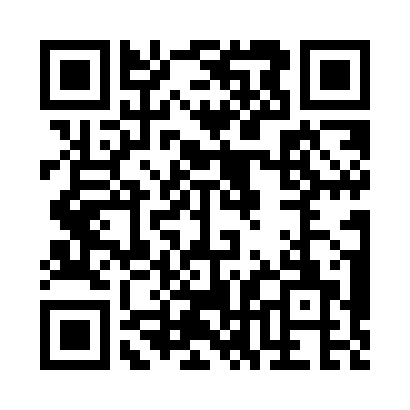 Prayer times for Supreme, Louisiana, USAMon 1 Jul 2024 - Wed 31 Jul 2024High Latitude Method: Angle Based RulePrayer Calculation Method: Islamic Society of North AmericaAsar Calculation Method: ShafiPrayer times provided by https://www.salahtimes.comDateDayFajrSunriseDhuhrAsrMaghribIsha1Mon4:496:071:084:438:099:262Tue4:506:071:084:438:099:263Wed4:506:081:084:448:099:264Thu4:516:081:094:448:099:265Fri4:516:091:094:448:089:266Sat4:526:091:094:448:089:267Sun4:536:101:094:448:089:258Mon4:536:101:094:458:089:259Tue4:546:111:094:458:089:2510Wed4:546:111:094:458:089:2411Thu4:556:121:104:458:079:2412Fri4:566:121:104:458:079:2313Sat4:566:131:104:468:079:2314Sun4:576:131:104:468:069:2215Mon4:586:141:104:468:069:2216Tue4:586:141:104:468:069:2117Wed4:596:151:104:468:059:2118Thu5:006:151:104:468:059:2019Fri5:016:161:104:468:049:2020Sat5:016:171:104:478:049:1921Sun5:026:171:104:478:039:1822Mon5:036:181:104:478:039:1823Tue5:046:181:104:478:029:1724Wed5:046:191:104:478:029:1625Thu5:056:191:104:478:019:1526Fri5:066:201:104:478:019:1527Sat5:076:211:104:478:009:1428Sun5:086:211:104:477:599:1329Mon5:086:221:104:477:599:1230Tue5:096:221:104:477:589:1131Wed5:106:231:104:477:579:10